КАРАР                                                 № 12/1                        ПОСТАНОВЛЕНИЕ«28» март 2022 й.                                                                   «28» марта 2022г.Об утверждении муниципальной программы по профилактике терроризма, экстремизма и правонарушений, противодействию злоупотреблению наркотиками и их незаконному обороту, а также злоупотреблению спиртными напитками, борьбе с преступностью в сельском поселении Орловский сельсовет муниципального района Благовещенский район          Республики Башкортостан на 2022-2024 годы                 В соответствии с п. 4 ч.10 ст.35 Федерального закона от 06.10.2003 г.  № 131-ФЗ «Об общих принципах организации местного самоуправления в Российской Федерации», Федерального закона  от 6 марта 2006 года № 35-ФЗ « О противодействии терроризму»,  Федерального  закона от 25 июля 2002 года № 114-ФЗ «О противодействии экстремистской деятельности», Указа  Президента Российской Федерации от 15 февраля 2006 года № 116 «О мерах по противодействию терроризму», Распоряжения Правительства Российской Федерации от 6 марта 2013 года № 313-р "Обеспечение общественного порядка и противодействие преступности", Федерального  закона  от 8 января 1998 года № 3-ФЗ "О наркотических средствах и психотропных веществах",  Постановления Правительства РФ от 15 апреля 2014 года № 299 «Об утверждении государственной программы Российской Федерации «Противодействие незаконному обороту наркотиков»,  Закона Республики Башкортостан от 15 июля 2005 года № 202-з «О профилактике алкоголизма, наркомании и токсикомании в Республике Башкортостан»,  администрация сельского поселения  Орловский сельсовет муниципального района Благовещенский район Республики Башкортостан
ПОСТАНОВЛЯЮ:
1. Утвердить муниципальную программу по профилактике терроризма, экстремизма и правонарушений, противодействию злоупотреблению наркотиками и их незаконному обороту, а также злоупотреблению спиртными напитками, борьбе с преступностью в сельском поселении Орловский  сельсовет муниципального района Благовещенский район Республики Башкортостан на 2022-2024 годы (прилагается).2. Признать утратившим силу Постановление №3 от 24.01.2019 года «Об утверждении муниципальной программы по профилактике терроризма, экстремизма,  противодействию злоупотреблению наркотиками и их незаконному обороту в сельском поселении Орловский сельсовет муниципального района Благовещенский район Республики Башкортостан на 2019 – 2021 годы»
 3. Разместить настоящее постановление на официальном сайте Администрации сельского поселения Орловский сельсовет муниципального района Благовещенский район Республики Башкортостан.
          4. Контроль за исполнением настоящего постановления оставляю за собой.Глава сельского поселения                                                                     Загитова З.А. МУНИЦИПАЛЬНАЯ ПРОГРАММАпо профилактике терроризма, экстремизма и правонарушений, противодействию злоупотреблению наркотиками и их незаконному обороту, а также злоупотреблению спиртными напитками, борьбе с преступностью в сельском поселении Орловский  сельсоветмуниципального района Благовещенский район Республики Башкортостанна 2022-2024 годыПаспорт муниципальной программыХарактеристика текущего состояния соответствующей сферы социально-  экономического развитияПринятие и реализация муниципальной программы по профилактике терроризма, экстремизма и правонарушений, противодействию злоупотреблению наркотиками и их незаконному обороту, а также злоупотреблению спиртными напитками, борьбе с преступностью в сельском поселении Орловский  сельсовет муниципального района Благовещенский район Республики Башкортостан на 2022-2024 годы (далее - Программа) актуальны. Проявления терроризма, экстремизма, обстановка в области преступности, злоупотребление наркотиками и их незаконный оборот, злоупотребление спиртными напитками в Российской Федерации принимают новые формы.Борьба с терроризмом, экстремизмом и преступностью, противодействие злоупотреблению наркотиками и их незаконному обороту, а также злоупотреблению спиртными напитками, требует комплексного подхода, использования мер экономического, политического, социального и специального характера.Противодействие преступности, охрана общественного порядка и обеспечение безопасности граждан, профилактика правонарушений всегда являлись важнейшими задачами органов государственной власти, общества в целомНаркомания как социально и криминально опасное явление присутствовала в жизни общества на всех стадиях его развития. Однако наиболее высокого уровня ее распространение достигло в последнее десятилетие XX века, сформировавшись в глобальную нарко-угрозу, которая уже привела к необратимой деградации и гибели огромного числа людей, выступая катализатором общего роста преступности, теневой экономики и коррупции. Уводя трудовые ресурсы от созидательных процессов, наркомания разрушает здоровье людей, подрывает морально-этические и культурные устои общества и тем самым выступает одной из основных угроз безопасности страны и сохранению ее человеческого потенциала. Распространение незаконного оборота и потребления наркотиков обусловлено рядом взаимосвязанных факторов. Одним из них является высокая доходность операций, связанных с незаконным оборотом наркотиков, что способствует постоянному сохранению рынка незаконного предложения наркотиков и втягиванию в него наиболее уязвимой части трудоспособного населения. 
На наркоситуацию оказывает влияние также наличие собственной растительной сырьевой базы для производства наркотиков. Из растений, содержащих наркотические вещества, наиболее распространена дикорастущая конопля. Доступность растительного сырья и простота изготовления из него наркотиков привлекают внимание как производителей, так и потребителей.Вместе с тем, достижение качественных сдвигов в правоохранительной деятельности во многом будет способствовать применение программно- целевого подхода к решению указанных проблем, усиление взаимодействия правоохранительных органов, органов государственной власти, местного самоуправления, общественных объединений и граждан в борьбе с терроризмом, экстремизмом и преступностью, профилактике правонарушений, в противодействии злоупотреблению наркотиками и их незаконному обороту, а также по злоупотреблению спиртными напитками.                                             Основными целями и задачами                                                                                           Программы являются следующее:- активизация мер по профилактике и предотвращению конфликтов на социально-политической, религиозной, этнической почве;- обеспечение социально-политической стабильности и формирование на основе всестороннего и гармоничного этнокультурного развития ценностей общероссийского гражданства у народов, проживающих на территории сельского поселения;- усиление информационно-пропагандистской деятельности, направленной против терроризма и экстремизма,  с участием общественных объединений и организаций, средств массовой информации;- проведение воспитательной работы с населением, направленной на предупреждение террористической и экстремистской деятельности, формирование нетерпимости к подобным проявлениям, повышение бдительности, уровня правовой осведомленности и правовой культуры граждан;- осуществление профилактики распространения наркомании и связанных с ней правонарушений;- снижение доступности наркотических средств и психотропных веществ для незаконного потребления;- осуществление постоянного контроля масштабов распространения и             незаконного потребления наркотических средств и психотропных веществ;- совершенствование межведомственного взаимодействия и сотрудничества в области противодействия злоупотреблению наркотиками и их незаконному обороту.Всё это имеет стратегическое значение для решения актуальных задач обеспечения жизненно важных интересов личности, общества и государства, создания условий для успешной реализации социально-экономической политики.                                      Механизм реализации муниципальной программыАдминистрация сельского поселения Орловский сельсовет ответственна за выполнение мероприятий программы, ежегодно в срок до 01 февраля в установленном порядке представляет соответствующую информацию в Администрацию Муниципального района Благовещенский район Республики Башкортостан.Ход выполнения Программы рассматривается на заседаниях антитеррористической комиссии  муниципального района Благовещенский район Республики Башкортостан и на Совете сельского поселения Орловский сельсовет.Контроль за своевременностью и качеством выполнения мероприятий Программы осуществляет глава сельского поселения.Перечень основных программных мероприятий на 2022-2024годыБАШКОРТОСТАН РЕСПУБЛИКАhЫБЛАГОВЕЩЕН РАЙОНЫМУНИЦИПАЛЬ   РАЙОНЫНЫОРЛОВКА АУЫЛ СОВЕТЫАУЫЛЫ БИЛӘМӘhЕ ХАКИМИӘТЕ453444,Орловка аулы,Дуслык урамы, 18тел. 2-73-25РЕСПУБЛИКА  БАШКОРТОСТАНАДМИНИСТРАЦИЯСЕЛЬСКОГО ПОСЕЛЕНИЯОРЛОВСКИЙ СЕЛЬСОВЕТМУНИЦИПАЛЬНОГО РАЙОНАБЛАГОВЕЩЕНСКИЙ РАЙОН453444, с.Орловкаул.Дружбы, 18тел. 2-73-25НаименованиеМуниципальной программыМуниципальная программа по профилактике терроризма, экстремизма, противодействию злоупотреблению наркотиками и их незаконному обороту в  сельском поселении Орловский сельсовет муниципального района  Благовещенский район Республики Башкортостан на 2019 – 2021 годы  (далее по тексту – Программа)Основание для разработки  муниципальной программыКонституция Российской Федерации от 12 декабря 1993 года;Конституция Республики Башкортостан от   24 декабря 1993 года;Федеральный закон от 6 марта 2006 года № 35-ФЗ «О противодействии терроризму»;Федеральный закон от 25 июля 2002 года № 114-ФЗ «О противодействии экстремистской деятельности»;Указ Президента Российской Федерации о 15 февраля 2006 года № 116  «О мерах по противодействию терроризму»;Федеральный закон от 8 января 1998 года № 3-ФЗ «О наркотических средствах и психотропных веществах»; Постановление Правительства РФ от 15 апреля 2014 года № 299 «Об утверждении государственной программы Российской Федерации «Противодействие незаконному обороту наркотиков»;Закон Республики Башкортостан от 15 июля 2005 года № 202-з «О профилактике алкоголизма, наркомании и токсикомании в Республике Башкортостан»Муниципальный заказчик программыАдминистрация сельского поселения Орловский сельсовет муниципального района  Благовещенский район  Республики БашкортостанОсновнойРазработчик муниципальнойпрограммыАдминистрация сельского поселения Орловский сельсовет муниципального района  Благовещенский район  Республики БашкортостанЦели и задачи муниципальной  программыЦели муниципальной программы:- совершенствование системы профилактических мер антитеррористической  и антиэкстремистской направленности;- предотвращение проявлений экстремизма;- сокращение к 2021 году масштабов незаконного потребления наркотических средств и психотропных веществ, снижения уровня алкоголизации населения сельского поселения;- защита жизни, здоровья, прав и свобод граждан, а также всех форм собственности от преступных посягательств.Задачи муниципальной программы:- активизация мер по профилактике и предотвращению конфликтов на социально-политической, религиозной, этнической почве;- обеспечение социально-политической стабильности и формирование на основе всестороннего и гармоничного этнокультурного развития ценностей общероссийского гражданства у народов, проживающих на территории сельского поселения;- усиление информационно-пропагандистской деятельности, направленной против терроризма и экстремизма, с участием органов местного самоуправления и правоохранительных органов, общественных объединений, негосударственных структур, средств массовой информации;- проведение воспитательной работы с населением, направленной на предупреждение террористической и экстремистской деятельности, формирование нетерпимости к подобным проявлениям, повышение бдительности, уровня правовой осведомленности и правовой культуры граждан;- осуществление профилактики распространения наркомании и связанных с ней правонарушений;- снижение доступности наркотических средств и психотропных веществ  для незаконного потребления;- осуществление постоянного контроля масштабов распространения и             незаконного потребления наркотических средств и психотропных веществСроки и этапы реализации муниципальной программыс 2019 года по 2021 годОбъёмы и источники финансирования муниципальной программыФинансирование муниципальной программы предусматривается в объёме 3000 рублей.При необходимости, в случае внесения корректив в перечень Программных мероприятий,  объемы средств, направляемых на реализацию мероприятий будут уточняться с учетом возможностей бюджетас Ожидаемые конечные результаты реализации муниципальной программыОжидаемые конечные результаты:- снижение уровня криминализации подростковой среды;- снижение уровня криминальной активности со стороны ранее судимых  граждан;- оздоровление обстановки на улицах и в других общественных местах;- укрепление безопасности объектов жизнеобеспечения и особой важности;- снижение уровня заболеваемости синдромом зависимости от   наркотических средств;- уменьшение потерь общества от распространения наркомании, незаконного оборота наркотиков;- получение полной и достоверной информации о количестве лиц, незаконно потребляющих наркотические средства и психотропные вещества.I. Нормативно-правовое и организационное обеспечение реализации муниципальной Программы, информационно-пропагандистская работаI. Нормативно-правовое и организационное обеспечение реализации муниципальной Программы, информационно-пропагандистская работаI. Нормативно-правовое и организационное обеспечение реализации муниципальной Программы, информационно-пропагандистская работаI. Нормативно-правовое и организационное обеспечение реализации муниципальной Программы, информационно-пропагандистская работаI. Нормативно-правовое и организационное обеспечение реализации муниципальной Программы, информационно-пропагандистская работа№ п/пНаименование мероприятияИсполнительСроки исполненияПрогнозируе мый объём финансиров ания на2022-2024годы руб.1.1Разработка, издание и распространение в местах массового пребывания людей информационных материалов (памяток, листовок, буклетов) по вопросам противодействия терроризму и экстремизму.Администрация сельского поселения2022-20243000руб.1.2Проведение в образовательных учреждениях мероприятий с целью воспитания патриотизма и толерантности.Школьная
библиотекасентябрь - май 2022-2024ггсентябрь - май 2022-2024гг-1.3Организация работы постоянно действующих групп по противодействиюидеологии терроризма и экстремизма при органах местного самоуправления. Обеспечение их активного участия в подготовке и проведении регулярных и адресных информационно-пропагандистских мероприятиях антитеррористической тематики с различными категориями населенияд.Ошмянка СДК, ФАП д.Ошмянкасентябрь - май 2022-2024ггсентябрь - май 2022-2024гг-1.4Издание муниципальных правовых актов по вопросам участия в профилактике терроризма и экстремизмаАдминистрация сельского поселенияВ соответствии с законодательством-1.5Обеспечение контроля за состоянием общественного порядка на улицах и в общественных местах, принятие мер по недопущению совершения террористических актов при проведении массовых мероприятий.Администрация сельского поселенияпостоянно-1.6Осуществление профилактики экстремистских проявлений в молодежнойАдминистрацияпостоянно-среде и в семьях, находящихся в трудной жизненной ситуации.сельского поселенияОжидаемые конечные результаты мероприятий:улучшение информационно обеспечения в сфере противодействия преступности; Нормативно-правовое регулирование мероприятий;совершенствование профилактики правонарушений;ежемесячное размещение информационных материалов;обеспечение размещения материалов, направленных на противодействие экстремизму; привлечение учащихся к обсуждению вопросов противодействия терроризму;информирование населения о правилах поведения в случае террористических угроз; проведение информационно-пропагандистских мероприятии на постоянной основе; повышение эффективности антитеррористической работы;обучение учащихся в области безопасности жизнедеятельности;объединение усилий органов власти в области профилактики асоциальных явлений, повышение антинаркотической ориентации общества, способствующей его моральному и физическому оздоровлению, и активизация антинаркотической профилактической работы;Ожидаемые конечные результаты мероприятий:улучшение информационно обеспечения в сфере противодействия преступности; Нормативно-правовое регулирование мероприятий;совершенствование профилактики правонарушений;ежемесячное размещение информационных материалов;обеспечение размещения материалов, направленных на противодействие экстремизму; привлечение учащихся к обсуждению вопросов противодействия терроризму;информирование населения о правилах поведения в случае террористических угроз; проведение информационно-пропагандистских мероприятии на постоянной основе; повышение эффективности антитеррористической работы;обучение учащихся в области безопасности жизнедеятельности;объединение усилий органов власти в области профилактики асоциальных явлений, повышение антинаркотической ориентации общества, способствующей его моральному и физическому оздоровлению, и активизация антинаркотической профилактической работы;Ожидаемые конечные результаты мероприятий:улучшение информационно обеспечения в сфере противодействия преступности; Нормативно-правовое регулирование мероприятий;совершенствование профилактики правонарушений;ежемесячное размещение информационных материалов;обеспечение размещения материалов, направленных на противодействие экстремизму; привлечение учащихся к обсуждению вопросов противодействия терроризму;информирование населения о правилах поведения в случае террористических угроз; проведение информационно-пропагандистских мероприятии на постоянной основе; повышение эффективности антитеррористической работы;обучение учащихся в области безопасности жизнедеятельности;объединение усилий органов власти в области профилактики асоциальных явлений, повышение антинаркотической ориентации общества, способствующей его моральному и физическому оздоровлению, и активизация антинаркотической профилактической работы;Ожидаемые конечные результаты мероприятий:улучшение информационно обеспечения в сфере противодействия преступности; Нормативно-правовое регулирование мероприятий;совершенствование профилактики правонарушений;ежемесячное размещение информационных материалов;обеспечение размещения материалов, направленных на противодействие экстремизму; привлечение учащихся к обсуждению вопросов противодействия терроризму;информирование населения о правилах поведения в случае террористических угроз; проведение информационно-пропагандистских мероприятии на постоянной основе; повышение эффективности антитеррористической работы;обучение учащихся в области безопасности жизнедеятельности;объединение усилий органов власти в области профилактики асоциальных явлений, повышение антинаркотической ориентации общества, способствующей его моральному и физическому оздоровлению, и активизация антинаркотической профилактической работы;Ожидаемые конечные результаты мероприятий:улучшение информационно обеспечения в сфере противодействия преступности; Нормативно-правовое регулирование мероприятий;совершенствование профилактики правонарушений;ежемесячное размещение информационных материалов;обеспечение размещения материалов, направленных на противодействие экстремизму; привлечение учащихся к обсуждению вопросов противодействия терроризму;информирование населения о правилах поведения в случае террористических угроз; проведение информационно-пропагандистских мероприятии на постоянной основе; повышение эффективности антитеррористической работы;обучение учащихся в области безопасности жизнедеятельности;объединение усилий органов власти в области профилактики асоциальных явлений, повышение антинаркотической ориентации общества, способствующей его моральному и физическому оздоровлению, и активизация антинаркотической профилактической работы;II. Борьба с преступностью, терроризмом и экстремизмом, противодействие незаконному обороту наркотических средств, психотропных веществ и их прекурсоровII. Борьба с преступностью, терроризмом и экстремизмом, противодействие незаконному обороту наркотических средств, психотропных веществ и их прекурсоровII. Борьба с преступностью, терроризмом и экстремизмом, противодействие незаконному обороту наркотических средств, психотропных веществ и их прекурсоровII. Борьба с преступностью, терроризмом и экстремизмом, противодействие незаконному обороту наркотических средств, психотропных веществ и их прекурсоровII. Борьба с преступностью, терроризмом и экстремизмом, противодействие незаконному обороту наркотических средств, психотропных веществ и их прекурсоров№ п/пНаименование мероприятияИсполнительСроки исполненияПрогнозируе мый объём финансиров ания на2022-2024годы тыс. руб.2.1.1.В сфере противодействия проявлениям терроризма и экстремизма:Мероприятия антитеррористической направленности в образовательных учрежденияхШкольная
библиотекасентябрь - май 2022-2024ггсентябрь - май 2022-2024гг-Мероприятия	антитеррористической	направленности	в	учреждениях культурыМероприятия	антитеррористической	направленности	в	учреждениях культурыд.Ошмянка  СДК2 раза в год-2.1.2.Освещение антитеррористической деятельности с указанием соответствующих номеров телефонов и разъяснением ответственности, в том числе родителей несовершеннолетних, за заведомо ложные сообщения об актах терроризма, разъяснительная работа среди населения, направленная на повышение бдительности и готовности к действиям при чрезвычайных ситуацияхОсвещение антитеррористической деятельности с указанием соответствующих номеров телефонов и разъяснением ответственности, в том числе родителей несовершеннолетних, за заведомо ложные сообщения об актах терроризма, разъяснительная работа среди населения, направленная на повышение бдительности и готовности к действиям при чрезвычайных ситуацияхШкольная библиотекапостоянно-Ожидаемые конечные результаты мероприятий:профилактика правонарушений, экстремизма, укрепление межнационального согласия; организация занятости и досуга несовершеннолетних;активизация работы по пресечению фактов незаконного оборота наркотических средств;Ожидаемые конечные результаты мероприятий:профилактика правонарушений, экстремизма, укрепление межнационального согласия; организация занятости и досуга несовершеннолетних;активизация работы по пресечению фактов незаконного оборота наркотических средств;Ожидаемые конечные результаты мероприятий:профилактика правонарушений, экстремизма, укрепление межнационального согласия; организация занятости и досуга несовершеннолетних;активизация работы по пресечению фактов незаконного оборота наркотических средств;Ожидаемые конечные результаты мероприятий:профилактика правонарушений, экстремизма, укрепление межнационального согласия; организация занятости и досуга несовершеннолетних;активизация работы по пресечению фактов незаконного оборота наркотических средств;Ожидаемые конечные результаты мероприятий:профилактика правонарушений, экстремизма, укрепление межнационального согласия; организация занятости и досуга несовершеннолетних;активизация работы по пресечению фактов незаконного оборота наркотических средств;Ожидаемые конечные результаты мероприятий:профилактика правонарушений, экстремизма, укрепление межнационального согласия; организация занятости и досуга несовершеннолетних;активизация работы по пресечению фактов незаконного оборота наркотических средств;3. Профилактические мероприятия.3. Профилактические мероприятия.3. Профилактические мероприятия.3. Профилактические мероприятия.3. Профилактические мероприятия.3. Профилактические мероприятия.№ п/п№ п/пНаименование мероприятияИсполнительСроки исполненияПрогнозируе мый объём финансиров ания на2022-2024годы тыс. руб.3.1.3.1.Активизация   участия   общественности   в   деятельности	формированийправоохранительной	направленности:	социально	–	профилактических центров, народных дружин.Администрация сельского поселенияпостоянно-3.2.3.2.Помощь в трудоустройстве ищущих работу безработных граждан через УТ и СЗН ГУ ЦЗНАдминистрация сельского поселенияПо мере обращения-3.3.3.3.Проведение мероприятий, посвященных Дню солидарности в борьбе с терроризмом.д.Ошмянка  СДКСентябрь 2022-2024гг.-3.4.Проведение   в   молодёжной   среде	широкомасштабных акций, пропагандирующих здоровый образ жизни «Жизнь без наркотиков»,«Спорт против наркотиков»д.Ошмянка  СДК,Школьная библиотекаИюнь 2022-2024гг.-3.5.Проведение спортивных мероприятий среди подростков и молодёжи по пропаганде здорового образа жизнид.Ошмянка  СДК,Школьная библиотекаАпрель 2022-2024гг.3.6.Беседы в образовательных учреждениях «Алкоголь и подросток» профилактика пивного алкоголизмад.Ошмянка  ФАПСентябрь 2022-2024гг.3.7Посещение неблагополучных семей по вопросам профилактикиАдминистрация сельского поселенияпостоянноОжидаемые конечные результаты мероприятий:профилактика экстремизма среди верующих граждан во время проведения богослужений, религиозных праздников; профилактика экстремизма, укрепление межнационального согласия;увеличение количества трудоустроенных лиц, в том числе освободившихся из мест лишения свободы; активизация здорового образа жизни, дальнейшее развитие физической культуры и спорта; формирование у подростков и молодёжи сознательного отказа от потребления наркотиков;профилактика правонарушений, безнадзорности и беспризорности среди несовершеннолетних путём вовлечения их в занятия физической культурой и спортом;участие населения в спортивных мероприятиях;вовлечение молодёжи в процесс формирования негативного отношения к пагубным зависимостям; привлечение подростков группы социального риска к занятиям спортом;повышение уровня знаний населения о формировании здорового образа жизни, профилактика наркомании, а также повышение уровня профессиональной подготовки;увеличение	охвата	населения	объективной	информацией	о	последствиях	злоупотребления	наркотическими	средствами	и психотропными веществами;Ожидаемые конечные результаты мероприятий:профилактика экстремизма среди верующих граждан во время проведения богослужений, религиозных праздников; профилактика экстремизма, укрепление межнационального согласия;увеличение количества трудоустроенных лиц, в том числе освободившихся из мест лишения свободы; активизация здорового образа жизни, дальнейшее развитие физической культуры и спорта; формирование у подростков и молодёжи сознательного отказа от потребления наркотиков;профилактика правонарушений, безнадзорности и беспризорности среди несовершеннолетних путём вовлечения их в занятия физической культурой и спортом;участие населения в спортивных мероприятиях;вовлечение молодёжи в процесс формирования негативного отношения к пагубным зависимостям; привлечение подростков группы социального риска к занятиям спортом;повышение уровня знаний населения о формировании здорового образа жизни, профилактика наркомании, а также повышение уровня профессиональной подготовки;увеличение	охвата	населения	объективной	информацией	о	последствиях	злоупотребления	наркотическими	средствами	и психотропными веществами;Ожидаемые конечные результаты мероприятий:профилактика экстремизма среди верующих граждан во время проведения богослужений, религиозных праздников; профилактика экстремизма, укрепление межнационального согласия;увеличение количества трудоустроенных лиц, в том числе освободившихся из мест лишения свободы; активизация здорового образа жизни, дальнейшее развитие физической культуры и спорта; формирование у подростков и молодёжи сознательного отказа от потребления наркотиков;профилактика правонарушений, безнадзорности и беспризорности среди несовершеннолетних путём вовлечения их в занятия физической культурой и спортом;участие населения в спортивных мероприятиях;вовлечение молодёжи в процесс формирования негативного отношения к пагубным зависимостям; привлечение подростков группы социального риска к занятиям спортом;повышение уровня знаний населения о формировании здорового образа жизни, профилактика наркомании, а также повышение уровня профессиональной подготовки;увеличение	охвата	населения	объективной	информацией	о	последствиях	злоупотребления	наркотическими	средствами	и психотропными веществами;Ожидаемые конечные результаты мероприятий:профилактика экстремизма среди верующих граждан во время проведения богослужений, религиозных праздников; профилактика экстремизма, укрепление межнационального согласия;увеличение количества трудоустроенных лиц, в том числе освободившихся из мест лишения свободы; активизация здорового образа жизни, дальнейшее развитие физической культуры и спорта; формирование у подростков и молодёжи сознательного отказа от потребления наркотиков;профилактика правонарушений, безнадзорности и беспризорности среди несовершеннолетних путём вовлечения их в занятия физической культурой и спортом;участие населения в спортивных мероприятиях;вовлечение молодёжи в процесс формирования негативного отношения к пагубным зависимостям; привлечение подростков группы социального риска к занятиям спортом;повышение уровня знаний населения о формировании здорового образа жизни, профилактика наркомании, а также повышение уровня профессиональной подготовки;увеличение	охвата	населения	объективной	информацией	о	последствиях	злоупотребления	наркотическими	средствами	и психотропными веществами;Ожидаемые конечные результаты мероприятий:профилактика экстремизма среди верующих граждан во время проведения богослужений, религиозных праздников; профилактика экстремизма, укрепление межнационального согласия;увеличение количества трудоустроенных лиц, в том числе освободившихся из мест лишения свободы; активизация здорового образа жизни, дальнейшее развитие физической культуры и спорта; формирование у подростков и молодёжи сознательного отказа от потребления наркотиков;профилактика правонарушений, безнадзорности и беспризорности среди несовершеннолетних путём вовлечения их в занятия физической культурой и спортом;участие населения в спортивных мероприятиях;вовлечение молодёжи в процесс формирования негативного отношения к пагубным зависимостям; привлечение подростков группы социального риска к занятиям спортом;повышение уровня знаний населения о формировании здорового образа жизни, профилактика наркомании, а также повышение уровня профессиональной подготовки;увеличение	охвата	населения	объективной	информацией	о	последствиях	злоупотребления	наркотическими	средствами	и психотропными веществами;Итого:Объем средств, необходимый для реализации Программы за счет бюджетных средств на период с 2022 по 2024 год включительно составляет – 3,0 тыс. рублей, из которых: Бюджет сельского поселения.Итого:Объем средств, необходимый для реализации Программы за счет бюджетных средств на период с 2022 по 2024 год включительно составляет – 3,0 тыс. рублей, из которых: Бюджет сельского поселения.Итого:Объем средств, необходимый для реализации Программы за счет бюджетных средств на период с 2022 по 2024 год включительно составляет – 3,0 тыс. рублей, из которых: Бюджет сельского поселения.Итого:Объем средств, необходимый для реализации Программы за счет бюджетных средств на период с 2022 по 2024 год включительно составляет – 3,0 тыс. рублей, из которых: Бюджет сельского поселения.Итого:Объем средств, необходимый для реализации Программы за счет бюджетных средств на период с 2022 по 2024 год включительно составляет – 3,0 тыс. рублей, из которых: Бюджет сельского поселения.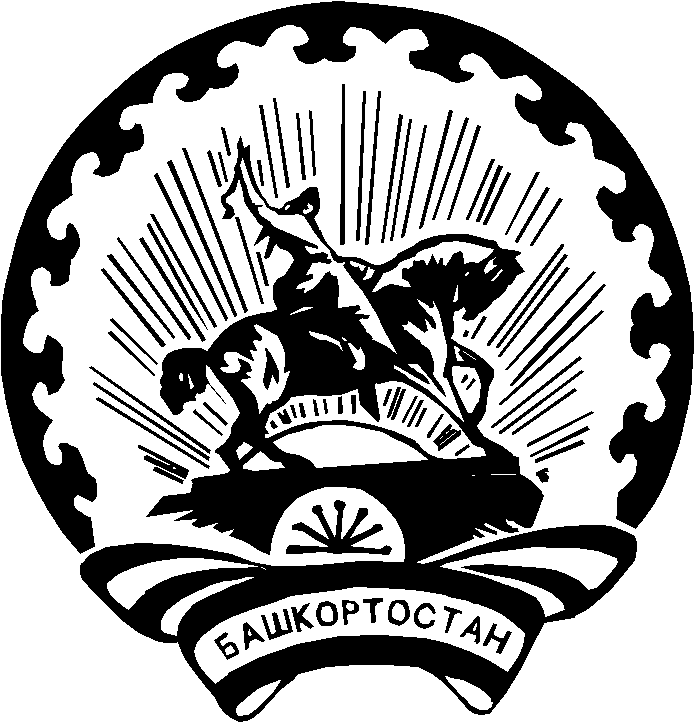 